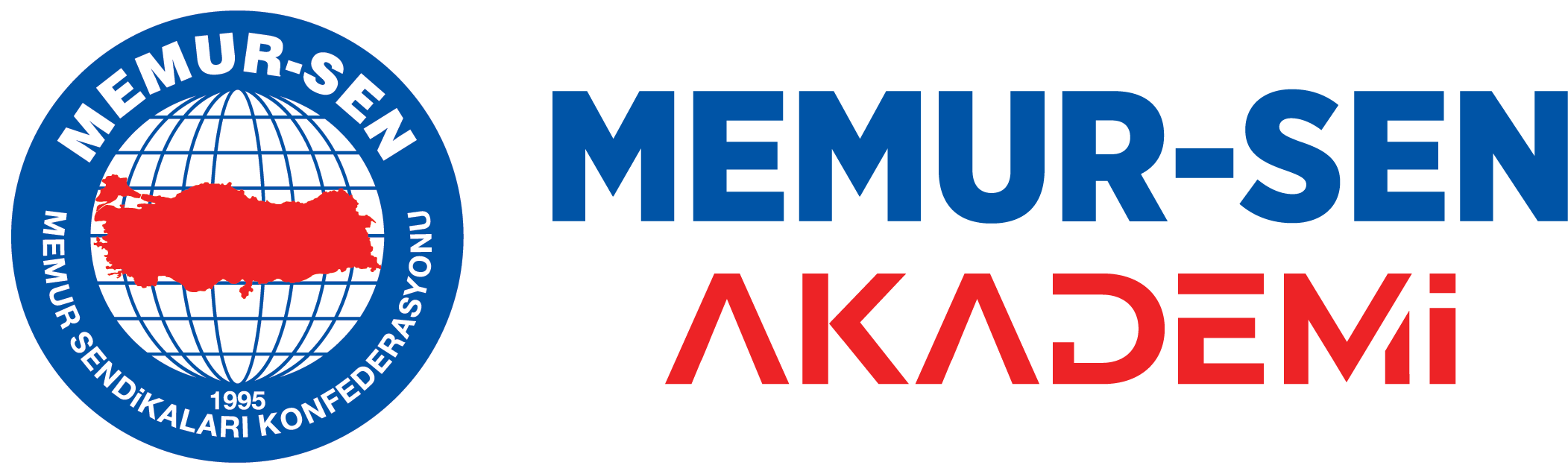 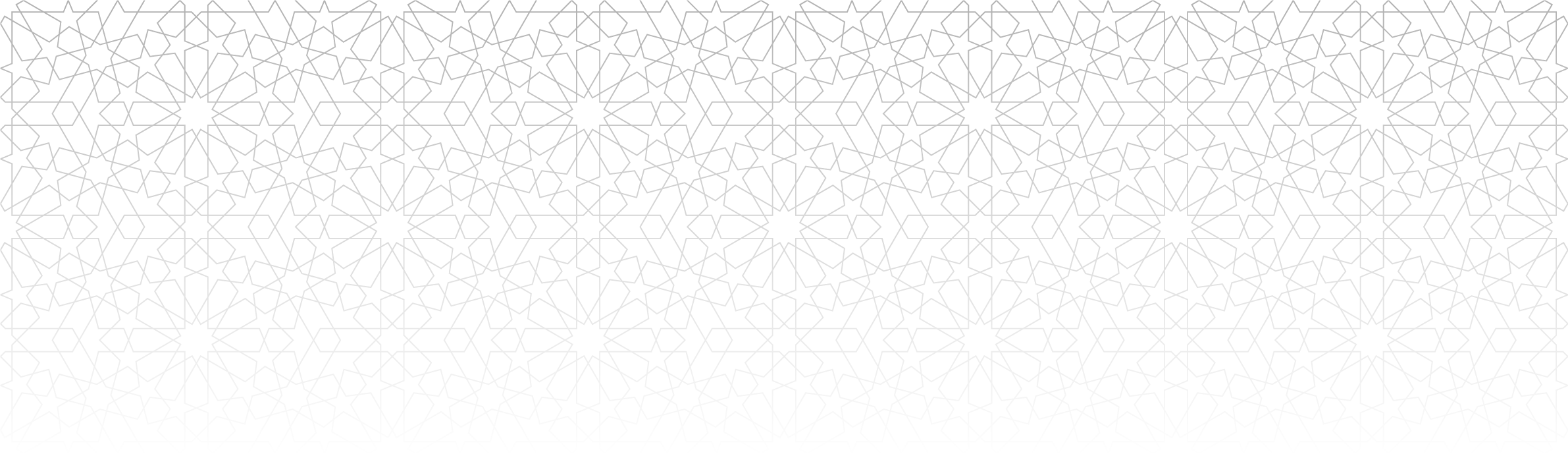 Yüksek Lisans Tez İlerleme FormuTezin adı-Tez konusu anahtar kelimeler-Tez konusunun önemini ve ilgili literatürdeki yerini net olarak açıklayınız.-Tezin araştırma sorusunu ve ele aldığı problemi detaylı olarak açıklayınız.-Tezin yöntemi (tezde uygulanacak yöntemi -teorik / analitik / deneysel çözüm yöntemlerini- ve araştırma tekniklerini (veri toplama araçlarını ve analiz yöntemlerini) literatüre atıf yaparak açıklayınız. Kullanılacak yöntem ve araştırma tekniklerinin tezde ele alınan araştırma sorusunu ve problemleri çözümlemeye elverişli olduğunu açıklayınız.)-Tezin özgün değeri (tezin özgün değerini ilgili literatüre atıf yaparak açıklayınız.)-Tezin Memur-Sen Yönetim Kurulu kararıyla desteklenmesine karar verilen “Öncelikli Araştırma Konuları” arasından seçtiğiniz alanla ilgisini ve bu alana doğrudan katkısını detaylı olarak açıklayınız.-Çalışma Takvimi (tarih aralığı ve faaliyetler).-Yukarıda sunduğum bilgilerin ve ekte paylaştığım belgelerin doğruluğunu beyan ediyorum. Herhangi bir yanlışlık, eksiklik ya da aykırılık olması durumunda bursun kesilmesini şimdiden kabul ediyorum.Tarih: …/…/20…Öğrenci Ad-Soyad-İmzaDanışman Ad-Soyad-İmzaÖğrencinin;Adı Soyadı:T.C. Kimlik NumarasıCep Telefonu:e-MailYüksek Lisansta Kayıtlı Olduğu Üniversite-Enstitü-Program:Danışmanın:Adı-SoyadıUnvanıTelefon:e-Mail:Üniversite-Fakülte-Bölüm:Tezin Alanı:Tezin İlgili Olduğu Alanı SeçinizKamu Görevlileri Sendikacılığı ve Dayanışma AidatıKamu Görevlileri Sendikacılığı ve Grev HakkıToplu Sözleşme Uygulamalarında Uyuşmazlıkların ÇözümüKamu İstihdam Sistemi ve Sözleşmeli İstihdamKamu İstihdamında Hizmete Girişte Mülakat UygulamasıKamu Personel Sisteminde Kadro Statüsü; Kamu İşçisi-MemurKamu Görevlilerinin Alım Gücünü Koruyacak İktisadi ModellerTezin İlgili Olduğu Alanı SeçinizKamu Görevlileri Sendikacılığı ve Dayanışma AidatıKamu Görevlileri Sendikacılığı ve Grev HakkıToplu Sözleşme Uygulamalarında Uyuşmazlıkların ÇözümüKamu İstihdam Sistemi ve Sözleşmeli İstihdamKamu İstihdamında Hizmete Girişte Mülakat UygulamasıKamu Personel Sisteminde Kadro Statüsü; Kamu İşçisi-MemurKamu Görevlilerinin Alım Gücünü Koruyacak İktisadi ModellerTez Konusu: